Zespół Szkół Ponadgimnazjalnychnr 4im. Jakuba Wejheraw Wejherowie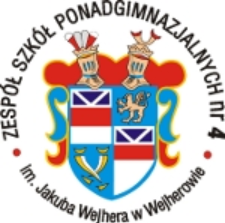 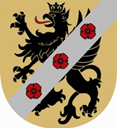 84-200 Wejherowoul. Sobieskiego 344tel. 58 672-24-15tel. fax. 58 672-20-95V POWIATOWY KONKURSWIEDZY O OPOZYCJI ANTYKOMUNISTYCZNEJW POLSCE W LATACH 1944-1989Polskie podziemie niepodległościowe1944–195618 grudnia 2015 r. (piątek)	Celem konkursu jest popularyzacja wśród młodzieży wiedzy o historii najnowszej lat 1944/45-1989 i najwybitniejszych postaciach historycznych związanych z okresem kształtowania się opozycji antykomunistycznejw Polsce w okresie powojennym.W obecnej edycji motywem przewodnim będą dzieje polskiego podziemia niepodległościowego okresu powojennego – „Żołnierzy Wyklętych”. Pytania dotyczące tego zagadnienia znajdą się zarówno w teście jak i w części multimedialnej konkursu.REGULAMIN KONKURSU HISTORYCZNEGODLA SZKÓŁ PONADGIMNAZJALNYCHPOWIATU WEJHEROWSKIEGOI. Organizatorzy1). Starostwo Powiatowe w Wejherowie2). Zespół Szkół Ponadgimnazjalnych nr 4 im. Jakuba Wejhera w WejherowieII. UczestnicyKonkurs adresowany jest do uczniów szkół ponadgimnazjalnych powiatu wejherowskiego.III. Przedmiot konkursu1). Przedmiotem konkursu jest wiedza o opozycji antykomunistycznej wPolsce lat 1944-1989.2). Uczestnicy powinni wykorzystać dostępną dla nich literaturę umożliwiającą pełniejsze zapoznanie się z materiałem objętym konkursem. Najważniejsze pozycje zalecanej literatury:- A. Dudek, Z. Zblewski, Utopia nad Wisłą. Historia Peerelu, Warszawa 2008.- A. Paczkowski, Pół wieku dziejów Polski, Warszawa 2005.- strona internetowa www.polskiepodziemie.plIV. Organizacja:Konkurs finałowy będzie przeprowadzony w dwóch etapach, tj. test wiadomości w etapie pierwszym i etap drugi przeprowadzony z wykorzystaniem środków audiowizualnych.Pytania konkursowe obejmują treści od roku 1944 do 1989.Organizatorzy pozostawiają szkołom sposób wyłonienia uczniów biorących udział w konkursie.Szkolne komisje konkursowe wyłaniają drużynę składającą się z 2 uczniów, którzy wezmą udział w etapie finałowym. Dyrektorzy poszczególnych szkół wyznaczają nauczyciela do reprezentowania szkoły w pracach Międzyszkolnej Komisji Konkursowej.V. Harmonogram w dniu konkursuO godzinie 10.00 rozpoczyna się I etap konkursu.O godzinie 11.00 rozpoczyna się runda finałowa.Godzina 12.00 zakończenie konkursu, ogłoszenie wyników, wręczenie nagród i upominków uczestnikom konkursu.VI. Sposób przeprowadzenia konkursu finałowego1. Konkurs finałowy zostanie rozegrany w dwóch etapach:I etap - Konkurs finałowy polega na samodzielnym wypełnieniu przez  uczniów  testu. Uczniowie na wypełnienie testu otrzymują 30 minut czasu. Test zostanie sprawdzony przez nauczycieli - opiekunów.II etap - Do etapu drugiego przechodzą wszystkie drużyny. Etap zostanie przeprowadzony z wykorzystaniem środków audiowizualnych (projektor multimedialny, odtwarzacze CD/dvd). W związku z tym wskazane jest zapoznanie się przez uczniów ze zdjęciami, ilustracjami, materiałami telewizyjnymi dotyczącymi najważniejszych wydarzeń z historii Polski lat 1944-1989. Będą nimi min. zdjęcia i nagrania uczestników tamtych wydarzeń. Zwycięzcą konkursu zostaje drużyna, która zdobyła łącznie największą ilość punktów w etapie I iII.Jeśli wystąpi  sytuacja, w której drużyny osiągnęły  identyczną  liczbę punktów, o zwycięstwie w Konkursie decyduje większa liczba punktów uzyskana za rozwiązanie trudniejszych zadań w teście. Za trudniejszeuważa się zadania 15 - 20. W  wypadku stwierdzenia przez Komisję niesamodzielnej pracy - uczeń jest dyskwalifikowany.VI. Terminy:Do  04.12.2015 (piątek) – nadsyłanie zgłoszeń udziału w konkursie z listą uczestników. Zgłoszeń należy dokonywać na adres e-mail szkoły: info@zspg4.wejher.plW emailu prosimy o podanie NAZWY SZKOŁY, nazwisk opiekuna i uczniów biorących udział w konkursie.VII. NagrodyZa  zajęcie I - II - III miejsca uczestnikom i opiekunom zostaną wręczone nagrody rzeczowe i dyplomy. Fundatorem nagród jest organizator konkursu i sponsorzy.